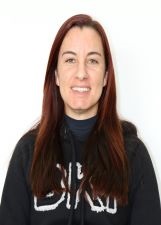 NOME: Gisele Bottini Ribeiro WisoskiNÚMERO:135IDADE: 29 anosFORMAÇÃO: Graduação em Pedagogia e Pós-graduação em Interdisciplinariedade na educação.Experiência na garantia dos direitos da criança e do adolescente:Pedagoga há 5 anos na rede municipal de ensino na cidade de Chapecó, em defesa da criança e do adolescente.